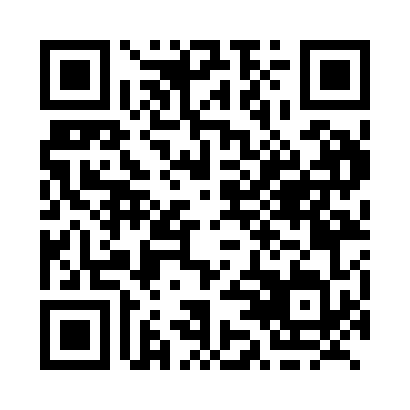 Prayer times for Barnwell, Alberta, CanadaWed 1 May 2024 - Fri 31 May 2024High Latitude Method: Angle Based RulePrayer Calculation Method: Islamic Society of North AmericaAsar Calculation Method: HanafiPrayer times provided by https://www.salahtimes.comDateDayFajrSunriseDhuhrAsrMaghribIsha1Wed4:156:051:266:328:4810:382Thu4:136:031:266:338:5010:403Fri4:106:011:266:348:5110:434Sat4:086:001:266:348:5310:455Sun4:055:581:266:358:5410:486Mon4:035:561:266:368:5610:507Tue4:005:551:266:378:5710:528Wed3:585:531:266:388:5910:559Thu3:555:521:256:399:0010:5710Fri3:535:501:256:409:0111:0011Sat3:505:491:256:419:0311:0212Sun3:485:471:256:419:0411:0513Mon3:455:461:256:429:0611:0714Tue3:435:441:256:439:0711:1015Wed3:405:431:256:449:0911:1216Thu3:385:421:256:459:1011:1417Fri3:355:401:256:469:1111:1718Sat3:335:391:266:469:1311:1919Sun3:325:381:266:479:1411:2020Mon3:315:371:266:489:1511:2121Tue3:315:361:266:499:1711:2122Wed3:305:341:266:499:1811:2223Thu3:305:331:266:509:1911:2324Fri3:295:321:266:519:2011:2325Sat3:295:311:266:529:2111:2426Sun3:285:301:266:529:2311:2527Mon3:285:291:266:539:2411:2528Tue3:285:291:266:549:2511:2629Wed3:275:281:276:549:2611:2630Thu3:275:271:276:559:2711:2731Fri3:275:261:276:569:2811:28